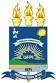 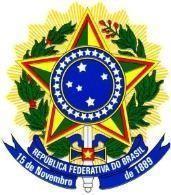 MINISTÉRIO DA EDUCAÇÃOUNIVERSIDADE FEDERAL DO PIAUÍPRÓ-REITORIA DE ENSINO DE GRADUAÇÃOCOORDENADORIA DE SELEÇÃO E PROGRAMAS ESPECIAISNOTA A COMUNIDADE 2A Universidade Federal do Piauí, por meio da Coordenadoria de Seleção e Programas Especiais (CSPE) da Pró-Reitoria de Ensino de Graduação (PREG) informa a comunidade que a publicação dos resultados da PRIMEIRA ETAPA referente à homologação das inscrições aos editais de vagas remanescentes para Transferência Voluntária (Edital PREG/UFPI nº 53/2023), Portador de Curso Superior (Edital PREG/UFPI nº 54/2023) e Reintegração (Edital PREG/UFPI nº 55/2023) SEGUE ADIADO E SEM PREVISÃO DE LANÇAMENTO DE NOVO CRONOGRAMA, em virtude do grande número de inscrições que foram realizadas até a data prevista para cada edital e o início das atividades referente ao SISU 2024 (Chamada regular e lista de espera).Neste momento, o Protocolo Geral da UFPI já finalizou a criação dos processos eletrônicos de inscrição que somaram 2.744 inscrições. A Comissão Especial que analisa as inscrições possui apenas seis servidores da PREG, que interromperam as análises para atuar nos procedimentos do SISU 2024, principal processo seletivo de ingresso nos cursos de graduação da UFPI.   Após a conclusão das análises de documentação pela Comissão, a CSPE publicará um novo cronograma para cada edital supramencionado, com tempo suficiente para interposição de recursos e demais etapas dos processos seletivos.Por fim, informamos que os candidatos podem acompanhar o processo eletrônico por meio do link:https://sipac.ufpi.br/public/jsp/portal.jsfConsultas > processos > informe o Nome do Interessado.Teresina (PI), 26 de fevereiro de 2024. Prof. Dr. Willian Mikio Kurita MatsumuraCoordenador de Seleção e Programas EspeciaisProfa. Dra. Ana Beatriz Gomes de SousaPró-Reitora de Ensino de Graduação-PREG